ALTINDAĞ BELEDİYESİ ANAOKULU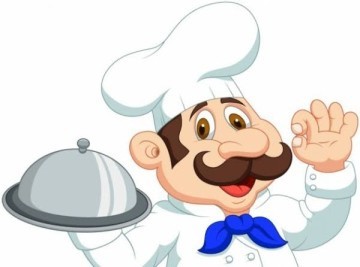        Nisan    Ayı  Kulüp   Yemek Listesi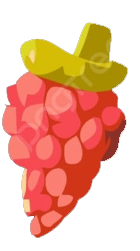 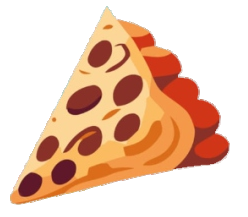 Cüneyt KILIÇ	        Nuriye KARABIYIK	Neval TUNÇMüdür Yardımcısı	             Aşçı                                                                         Okul MüdürüTarihÖĞLE YEMEĞİ ARA ÖĞÜN 02.04.2024BEZELYE YEMEĞİ – MAKARNA – TURŞUARMUT03.04.2024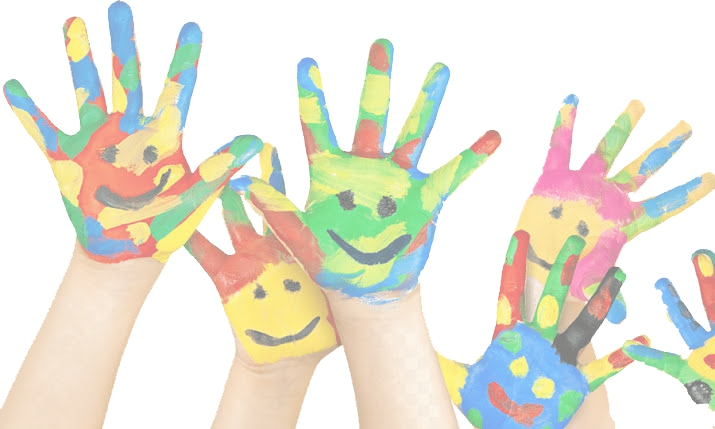 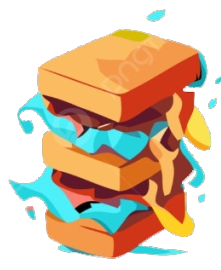 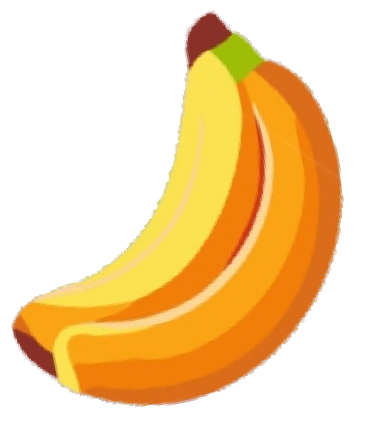 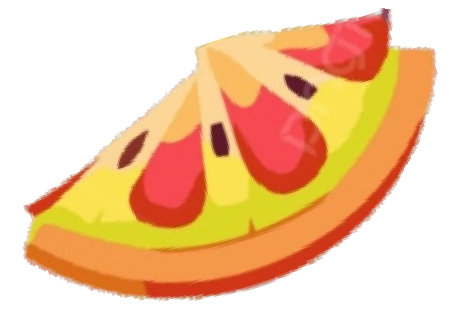 KURU FASULYE – PİLAV – HOŞAF BİSKÜVİLİ PASTA04.04.2024MANTI – SALATA PATLAMIŞ MISIR05.04.2024KURU KÖFTE – PATATES KIZARTMASI – EKMEK - AYRANMUZLU PUDİNG15.04.2024MECİMEK ÇORBASI – PATATES SALATASI – EKMEK HAVUÇ –CEVİZ16.04.2024ERİŞTE MAKARNA – YOĞURT İRMİK HELVASI17.04.2024İZMİR KÖFTE – PİLAV – AYRAN ELMA18.04.2024TAVUK BAGET – BULGUR PİLAVI – KOMPOSTOANNE KURABİYESİ – SÜT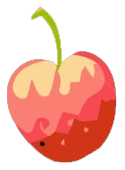 19.04.2024PİZZA – MEYVE SUYU MOZAİK PASTA22.04.2024MANTAR ÇORBASI – KADINBUDU KÖFTE - EKMEKBARDAK MISIR24.04.2024KIYMALI – SADE BÖREK – KOMPOSTO MUZ25.04.2024MERCİMEK KÖFTE – KAKAOLU KEK – SÜT MUHALLEBİ26.04.2024NOHUT YEMEĞİ – PİLAV – TURŞU ÇİKOLATA TOPLARI29.04.2024FELLAH KÖFTE – SALATA TUZLU SİMİT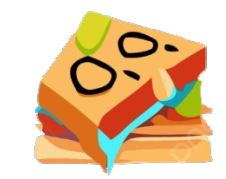 30.04.2024TAVUK DÖNER – MAKARNA – MEYVE SUYU SÜTLAÇ